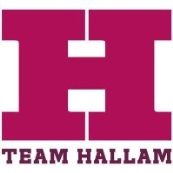 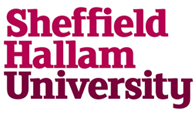 Team Hallam Club Sponsorship Application FormTeam Hallam Sports Club DetailsCompany (Sponsor) detailsPeriod of Agreement *[insert day, month , year] to [insert day, month, year]* note: no exclusivity deals or automatic two year deals are permittedDescription of sponsorshipCosts for sponsorshipBenefits of sponsorship for the club/societyBenefits of sponsorship for the sponsorGeneral terms and conditions of sponsorship agreementFinance ArrangementsPayment dates / terms:Note: Clubs to liaise with Team Hallam staff to arrange invoicing the sponsor. All monies must be paid to: Sheffield Hallam University, Howard Street, Sheffield, S1 1WBWhere the agreement involves the sponsor logo being displayed or clubs promoting the sponsor products / events, VAT is payable. Where clubs acknowledge support in a programme by inserting the sponsor name but do not use a logo, VAT is not payable. Termination clauseAuthorised signaturesThis agreement is only formally authorised once it has been signed off by a member of Team Hallam's Leadership Team. Please ensure a copy is retained by the sponsor, the club and Team Hallam*Office Use onlySheffield Hallam University  Name:Signed:Position: Date: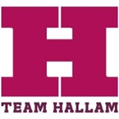 Club Contact NamePosition in ClubContact Address[insert club/contact name], c/o Team Hallam, Collegiate Campus, Sheffield, S10 2BP[insert club/contact name], c/o Team Hallam, Collegiate Campus, Sheffield, S10 2BPTelephone Number(s)Term Time tel no:Home tel no:Mobile no:Email AddressSHU email: Personal email:Name of organisation/companyContact Name & Job title in companyAddressTel numberEmailSponsorship typeSponsorship totalTo include principle objectives of sponsorshipIncluding Targets / Criteria / Monitoring methods & reporting  Club representative(Same person as Contact name)Sponsor company representative(Same person as Contact name)Name:Signed:Date: Name:Signed:Date: